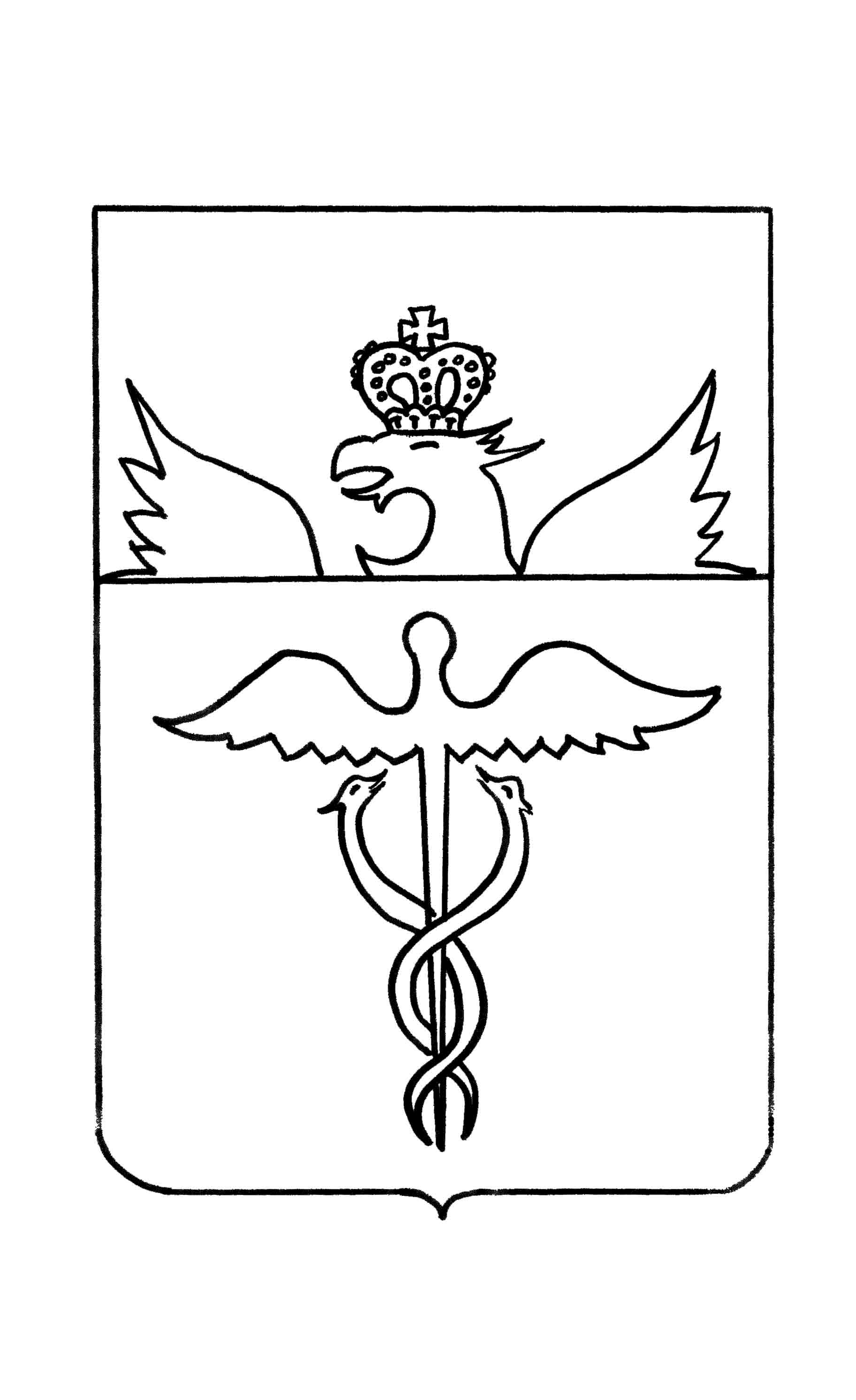 Администрация Гвазденского сельского поселенияБутурлиновского муниципального районаВоронежской областиРАСПОРЯЖЕНИЕот  30.12.2019  № 61с.ГваздаОб утверждении реестра мест (площадок) и схемы накопления твердых коммунальных отходов       В соответствии с постановлением Правительства Российской Федерации  от 31.08.2018г. № 1039 «Об утверждении Правил обустройства мест (площадок) накопления твердых коммунальных отходов и ведения их реестра», в целях организации работы по ведению реестра  мест (площадок) накопления твердых коммунальных отходов:Утвердить  реестр мест (площадок)  и схему накопления твердых коммунальных отходов согласно приложению.Разместить настоящее распоряжение на официальном сайте администрации Гвазденского сельского поселения в сети Интернет.Контроль за исполнением данного распоряжения оставляю за собой.Глава Гвазденского сельского поселения                         Л.М. Богданова      Приложение к распоряжению администрации Гвазденского сельского поселения от 30.12.2019 №61Реестр мест (площадок) накопления твёрдых коммунальных отходов      на территории Гвазденского сельского поселения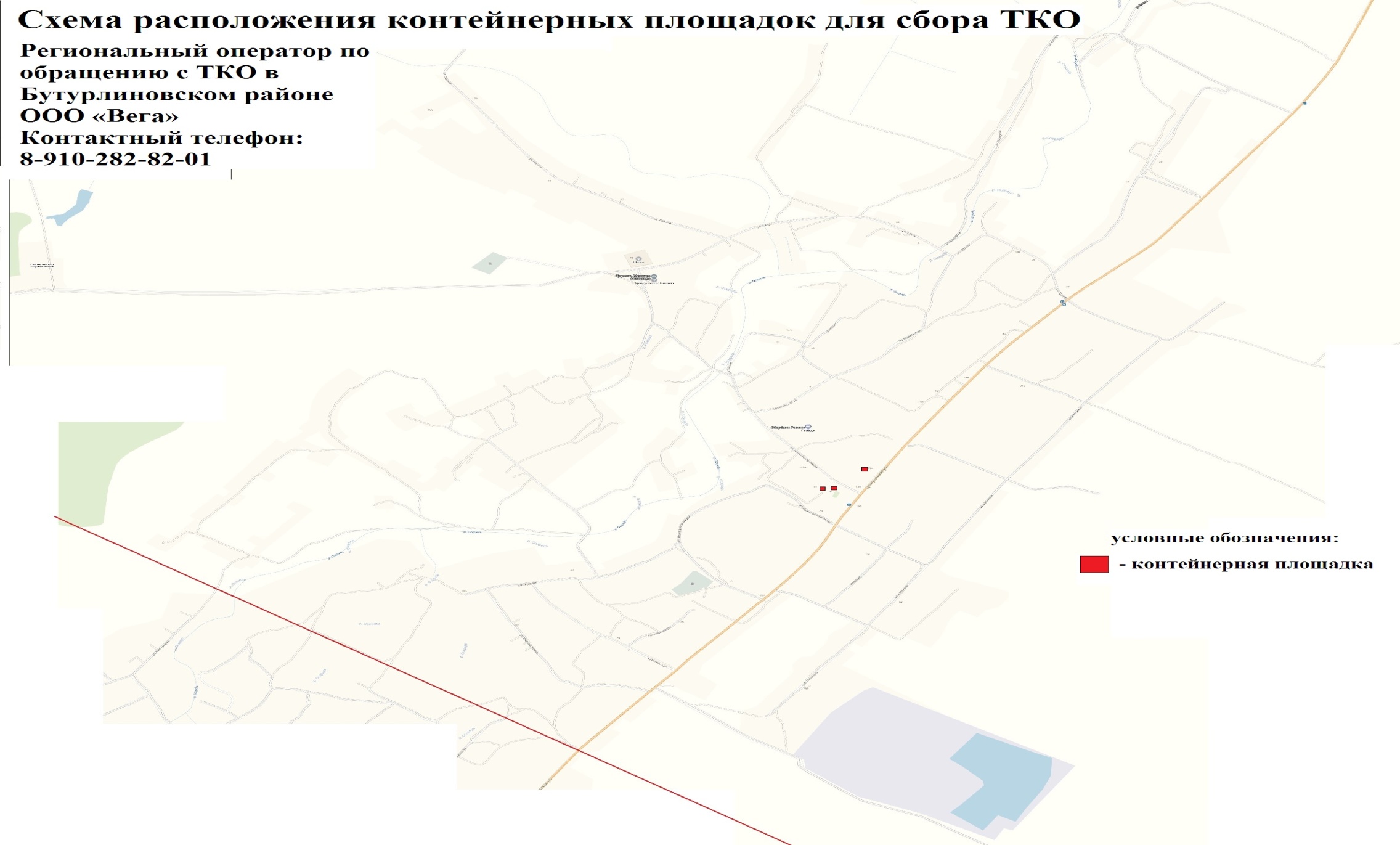 № п/пДанные о нахождении мест (площадок) накопления ТКО(сведения об адресе и (или) географических координатах)Данные о технических характеристиках мест (площадок) накопления ТКО(сведения об используемом покрытии, площади, количестве размещенных и планируемых к размещению контейнеров и бункеров с указанием их объема)Данные о собственниках мест (площадок) накопления ТКО(для ЮЛ: полное наименование и ОГРН записи в ЕГРЮЛ, адрес;для ИП: Ф.И.О., ОГРН записи в ЕГРИП, адрес регистрации по месту жительства;для ФЛ: Ф.И.О., серия, номер и дата выдачи паспорта или иного документа, удостоверяющего личность, адрес регистрации по месту жительства, контактные данные)Данные об источниках образования твердых коммунальных отходов, которые складируются в местах (на площадках) накопления ТКО(сведения об одном или нескольких объектах капитального строительства, территории (части территории) поселения, при осуществлении деятельности на которых у физических и юридических лиц образуются ТКО, складируемые в соответствующих местах (на площадках) накопления ТКО)1Воронежская область, Бутурлиновский район, село Гвазда, улица Ивана Бочарникова, 40Покрытие - щебень;Площадь -2 кв.м.;Количество контейнеров - 1;Планируется к размещению - 0;Объем - 0,75 куб.м.Администрация Гвазденского сельского поселения Бутурлиновского муниципального района Воронежской области;ОГРН 1023600645199;Адрес: Воронежская область, Бутурлиновский район, село Гвазда, улица Ивана Бочарникова, 40Здание администрации Гвазденского сельского поселения2Воронежская область, Бутурлиновский район, село Гвазда, улица Ивана Бочарникова, 53аПокрытие - асфальтированное;Площадь -2 кв.м.;Количество контейнеров - 1;Планируется к размещению - 0;Объем - 0,75 куб.м.Муниципальное казенное учреждение культуры социально-культурный центр Импульс;ОГРН 1073629000444,Воронежская область, Бутурлиновский район, село Гвазда, улица Ивана Бочарникова, 53аЗдание МКУК СКЦ Импульс3Воронежская область, Бутурлиновский район, село Гвазда, улица Ивана Бочарникова, 41Покрытие - железобетонная плита; площадь - 4,5 кв.м.;Количество контейнеров - 1Планируется к размещению - 0;Объем - 1,0 куб.мМуниципальное казенное общеобразовательное учреждение Гвазденская средняя общеобразовательная школа Бутурлиновского муниципального района Воронежской области ОГРН 1033688000147Здания и территория МКОУ Гвазденская СОШ